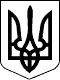 133 СЕСІЯ ЩАСЛИВЦЕВСЬКОЇ СІЛЬСЬКОЇ РАДИ7 СКЛИКАННЯРІШЕННЯ19.11.2020 р.                                         № 2737с. ЩасливцевеПро повторний розгляд заяви гр.. ***на виконання рішення судуПовторно розглянувши, на виконання рішення Херсонського окружного адміністративного суду від 02 листопада 2020 р. у справі №***, клопотання фізичної особи громадянина ***, про надання дозволу на розробку проекту землеустрою щодо відведення у власність (безоплатно) земельної ділянки орієнтовною площею 0,0945 га. для будівництва та обслуговування житлового будинку, господарських будівель та споруд, що розташована на території Щасливцевської сільської ради Генічеського району Херсонської області, яка детально позначена в графічних матеріалах із відповідними розмірами та бажаним місце розташуванням, та додані до неї документи у тому числі графічні матеріали, враховуючі що у відповідності до Генерального плану села Генічеська Гірка, поєднаного з планами зонування з розвитком рекреаційної зони, територія, позначена заявником на власних графічних матеріалах як, бажане місце розташування земельної ділянки призначеної для будівництва житлового будинку господарських будівель та споруд, керуючись ст.ст. 12, 19, 38, 39, 118, 121 Земельного кодексу України та ст. 26 Закону України «Про місцеве самоврядування в Україні» сесія сільської радиВИРІШИЛА:1. Відмовити *** (РНОКПП***) в наданні дозволу на розробку проекту землеустрою щодо відведення безоплатно земельної ділянки у власність, орієнтовною площею 0,0945 га,розташованої за адресою: с. Генічеська Гірка, Генічеського району Херсонської області для будівництва і обслуговування житлового будинку, господарських будівель і споруд, у зв’язку з наданням дозволу іншій особі. 2. Про прийняте рішення повідомити зацікавлених осіб. 3. Контроль за виконанням рішення покласти на постійно діючу комісію Щасливцевської сільської ради з питань регулювання земельних відносин та охорони навколишнього середовища.Сільський голова                                                                     В.ПЛОХУШКО